Lesson 1: Make doubles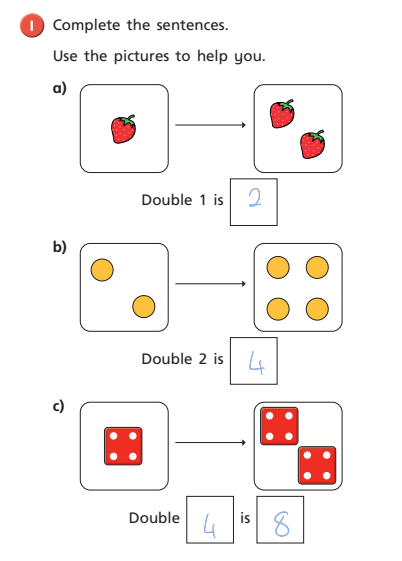 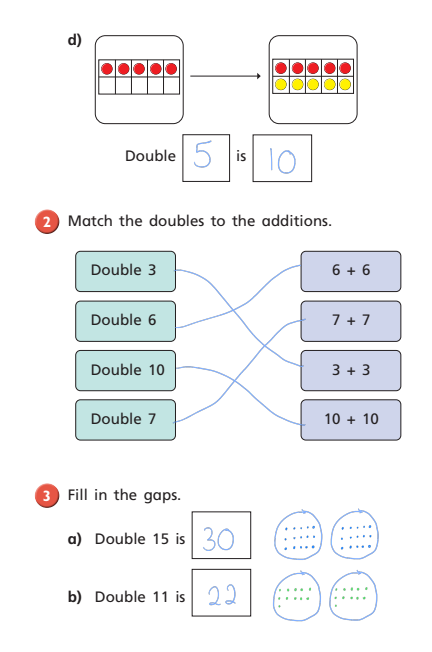 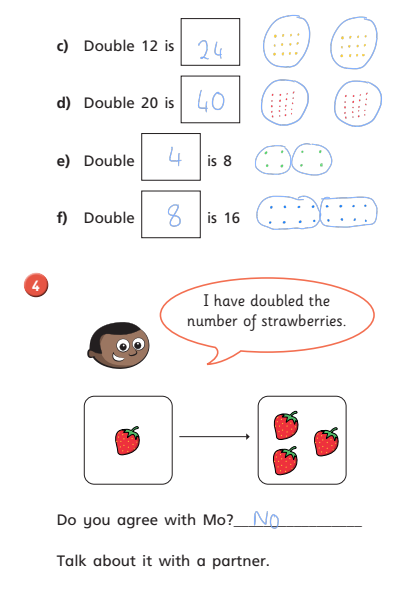 Challenge: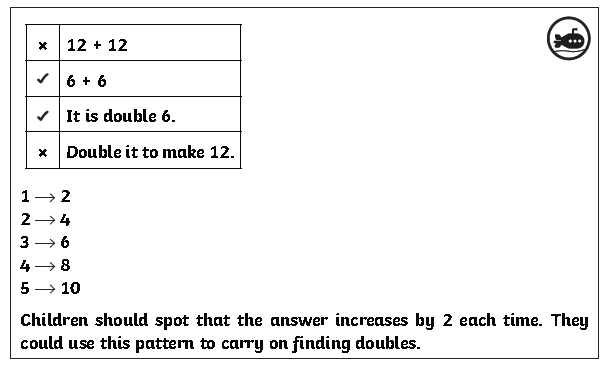 Lesson 2: Make Equal groups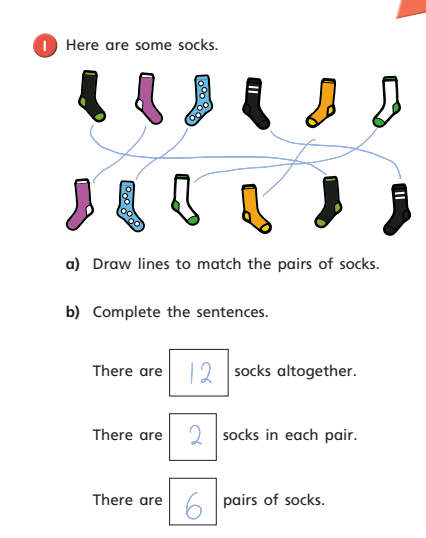 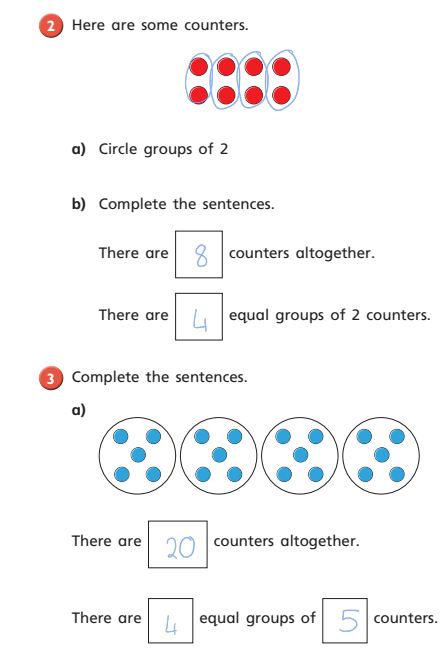 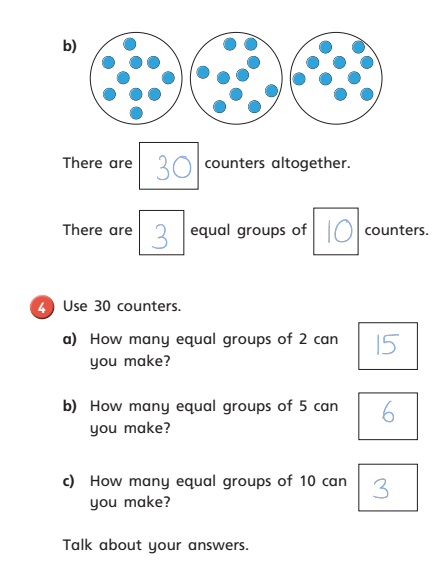 Challenge: 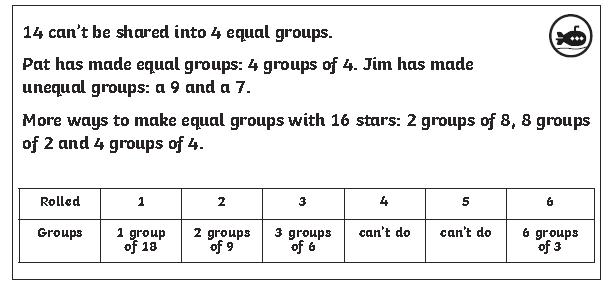 Lesson 3: Make Equal groups (sharing)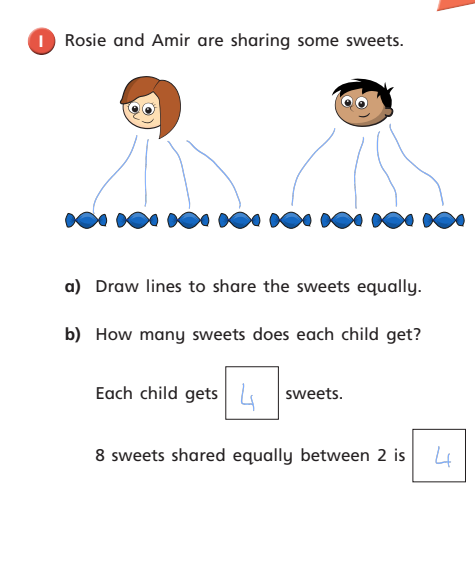 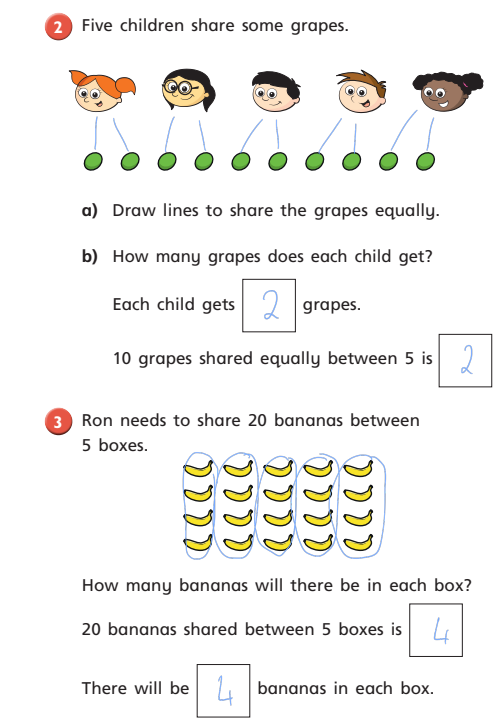 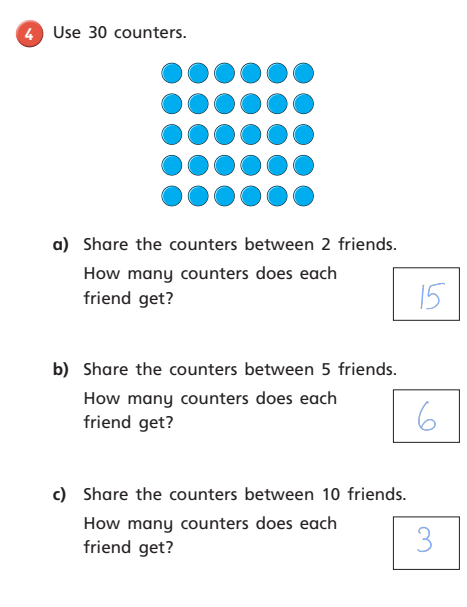 Challenge (adding): 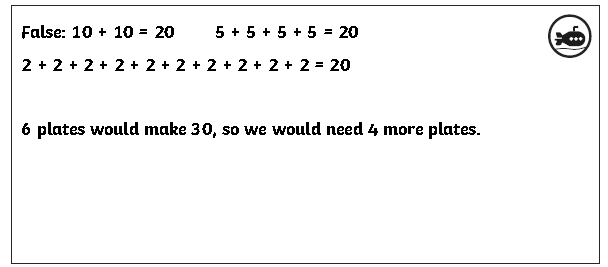 